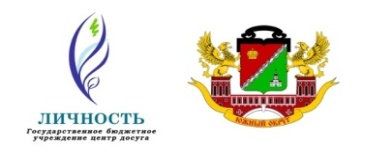 Информацияо деятельности Государственного бюджетного учреждения города МосквыЦентр досуга «Личность» в 2022 году(район Царицыно)Информация подготовлена в соответствии с Законом города Москвы от 11.07.2012 г. № 39 «О наделении органов местного самоуправления муниципальных округов в городе Москве отдельными полномочиями города Москвы», постановлением Правительства Москвы от 10.09.2012г. № 474-ПП «О порядке ежегодного заслушивания Советом депутатов муниципального округа отчета главы управы района и информации руководителей городских организаций».Общие сведения об учрежденииГосударственное бюджетное учреждение города Москвы Центр досуга  «Личность», далее «Учреждение», создано в 2006 году на основании постановления Руководителя муниципалитета внутригородского муниципального образования Царицыно в городе Москве от 30.11.2006 г. № 02-01-03-01 «О создании муниципального учреждения «Центр досуга «Личность» внутригородского муниципального образования Царицыно в городе Москве».  Учреждение принято в собственность города Москвы на основании распоряжения Правительства Москвы от 26.04.2013 года №224-РП «О принятии муниципальных учреждений муниципальных округов в городе Москве».На основании распоряжения префектуры Южного административного округа города Москвы от 13.12.2021 года № 01-10-507 «О реорганизации государственных бюджетных учреждений подведомственных префектуре Южного административного округа города Москвы», присоединены восемь досуговых Центров следующих районов: Москворечь-Сабурово, Нагорный, Чертаново Северное, Чертаново Центральное, Чертаново Южное, Бирюлево Западное, Бирюлево Восточное.  Учреждению предоставлены 58 нежилых помещений под досуговую и спортивную деятельность, общей площадью – 9101,8 м2 Функции и полномочия Учредителя в соответствии с федеральными законами, законами города Москвы, нормативными актами Правительства Москвы осуществляет - префектура Южного административного округа города Москвы. Распоряжением префектуры от 28.04.2022 г. было утверждено Государственное задание на период с 29.04.2022 по 31.12.2022, в котором установлены требования к качеству оказываемых услуг, их составу и порядку оказания.2.Кадровое обеспечениеКоличество сотрудников в Структурном подразделении 2 (СП2)  -  49 человек. Согласно штатному расписанию -  44,75 ед.Из них:• на постоянной основе – 37 чел.• на условиях внешнего совместительства –  10 чел.на условиях внутреннего совместительства – 2 чел. 3.Материально-техническое обеспечение и финансово-хозяйственнаядеятельностьРайон ЦарицыноНа основании распоряжения Департамента городского имущества городаМосквы «О закреплении на праве оперативного управления за ГБУ ЦД «Личность» нежилых помещений, находящихся в собственности города Москвы», Учреждению было предоставлено 8 нежилых помещений - общей площадью – 1136,1 м2С 01.07.2012 г. Государственного бюджетного учреждения города Москвы Центр досуга «Личность» финансируется по субсидии на основаниифедерального закона № 83-ФЗ от 08.05.2010 г.В соответствии с государственным заданием на 2022 год, плановое задание по субсидиям с 01.01.2022 г. по 31.12.2022 г. составило 24 365,3 тыс. руб., из них:на досуговую деятельность –13 842,7тыс. руб.на спортивную деятельность –10 522,6 тыс. руб.Исполнение по расходам составило 24 365,3 тыс. руб. (100%).Сравнение получения субсидии за 2020,2021,2022 гг.Субсидии в 2020 году 23 199,9 тыс.руб.Субсидии в 2021 году 24 198,4 тыс.руб.Субсидии в 2022 году 24 365,3 тыс.руб.Затраты учреждения в 2021 году- на приобретение призов и сувенирной продукции – 269,3 тыс. руб.- на приобретение канцелярских и хозяйственных нужд – 193,0 тыс. руб.- приобретение основных средств – 58,4 тыс. руб.- коммунальные и прочие расходы 3 781,7 тыс. руб., - ЗП с начислениями 19 466,3 тыс.руб.Затраты учреждения в 2022 году- на приобретение призов и сувенирной продукции – 184,3 тыс. руб.- на приобретение канцелярских и хозяйственных нужд – 477,4 тыс. руб.- приобретение основных средств – 777,2  тыс. руб.- коммунальные и прочие расходы 3 561,7 тыс. руб., - ЗП с начислениями 19 467,2  тыс.руб.Сравнение затрат по ЗП сотрудникам за 2021 и 2022 гг.Средняя заработная плата персонала в 2022 году составила – 48 215,80 руб.В соответствии с Положением об оказании платных услуг (выполнении работ) утвержденным приказом директора 12 апреля 2022 года № 22-ОД Учреждением оказываются платные услуги. Доход от предпринимательской деятельности (платные услуги) составил:2021 году 4 084,8тыс. руб.2022 году 6 940,0 тыс. руб.4. Организация досуговой, социально-воспитательной, физкультурно-оздоровительной и спортивной работы с населением по месту жительстваВ 2022 году Учреждение вело свою деятельность в соответствии с распоряжением префектуры ЮАО г. Москвы от 28.12.2021 № 01-10-558 «Об утверждении государственного задания для Государственного бюджетного учреждения города Москвы «Центр досуга «Личность» на 2022 год» и распоряжением префектуры от 28.04.2022 № 01-10-214.Основной целью организации досуговой, социально-воспитательной, физкультурно-оздоровительной и спортивной работы с населением по месту жительства является вовлечение жителей района всех возрастных и социальных категорий, в том числе жителей с ЛОВЗ, в различные виды занятий, с учетом интересов жителей и привлечение к занятиям физической культуры и спорта.Государственное задание включает в себя следующие виды работ (оказания услуги): Организация и проведение официальных физкультурных мероприятий города Москвы в соответствии с Единым календарным Планом физкультурных и спортивных мероприятий города Москвы.Организация деятельности творческих коллективов, студий, кружков.Организация и проведение фестивалей, смотров, конкурсов, иных культурно-массовых, общественно- социально-значимых мероприятий.Основные направления деятельности Учреждения:Организация и проведение занятий с населением в кружках, студиях секциях, клубах и объединениях по приоритетным направлениям досуговой работы в нежилых помещениях по месту жительства.Организация досуговых и спортивных массовых мероприятий по месту жительства, приуроченных к праздничным датам.   Социально-воспитательная работа с населением, в том числе, профилактика отклоняющего поведения несовершеннолетних и состоящих на учете в Комиссии по делам несовершеннолетних и защите их прав района.Организация работы по военно-патриотическому воспитанию граждан. Популяризация здорового образа жизни, вовлечение жителей района к занятиям физической культурой и спортом по месту жительства.Основные приоритеты деятельности Учреждения направлены на: Создание условий для свободного посещения и свободы выбора деятельности ребенком, подростком, молодежью, жителями района на основе возникшего интереса к направлениям работы Учреждения. Привлечение к дальнейшему взаимодействию активных жителей района к совместной работе с подрастающим поколением на основе содружества и взаимодействия молодежи со старшим поколением, ветеранами.Дальнейшее развитие работы с общественными советниками и общественными организациями района. Участие в социальных программах и проектах по различным направлениям деятельности, в том числе проекте «Московское долголетие», «Спортивные выходные», «Детский спорт», «Спортивное лето», «Разминка со звездой» и другие.  Укрепление материальной базы учреждения. Создание и развитие новых направлений в досугой и спортивной деятельности учреждения. На территории района Царицыно, деятельность осуществляется в нежилых помещениях по следующим адресам:ул. Медиков, д.3;ул. Севанская, д.21, корп.3;ул. Кантемировская, д.3, корп.3;ул. Ереванская, д.33;ул. Севанская, д.54, корп.1;ул. Каспийская, д.18;ул. Бехтерева, д.13;ул. Бакинская, д.20скейт- площадка по адресу: ул. Партизанская, д.7 (парт «Сосенки») спортивная площадка ул. Медиков, д.3Общая площадь нежилых помещений составляет – 1136,1 м2Полезная площадь, приспособленная для введения уставной деятельности – 727,8 м2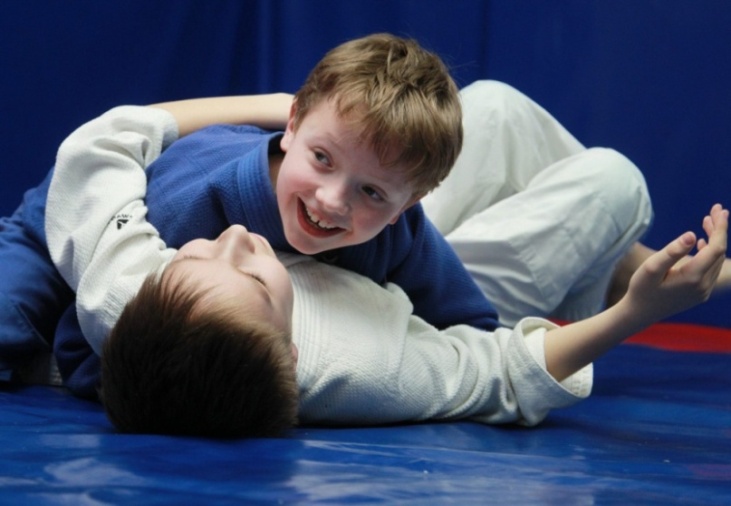 В 2022 году общее количество жителей, воспользовавшихся услугами, на постоянной основе по организации занятий с населением в клубных объединениях (студии, кружки и секции) по месту жительства в нежилых помещениях и на спортивных площадках, составило - 922 чел., что соответствует показателям государственного задания. Количество занимающихся досуговой деятельностью – 542 чел. Количество занимающихся спортивными направлениями - 380 чел. Из них: - дети и подростки до 18 лет – 593 чел. - молодежь от 18 до 30 лет – 144 чел.- жители от 30 до 55 лет – 75 чел. - жители старше 55 лет  – 110 чел.Досуговая и социально-воспитательная деятельностьДосуг - это возможность человека заниматься в свободное время разнообразной деятельностью по своему выбору. Досуговая деятельность всегда носит этико-эстетическую норму культуры поведения и формирует такие качества, как человечность, гуманность, порядочность и увлеченность.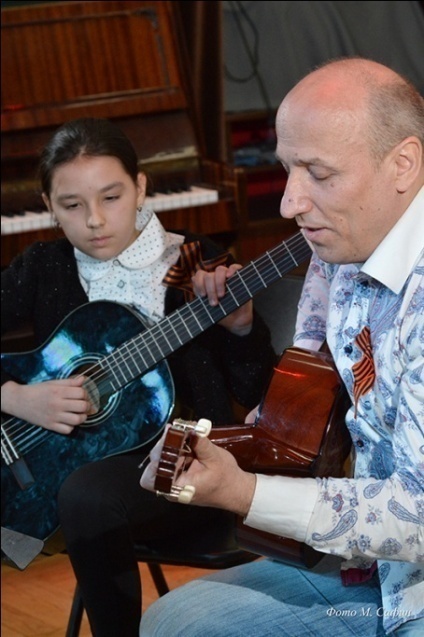 На территории района Царицыно функционируют 12 досуговых клубных объединений на бюджетной основеКоличество занимающихся на постоянной основе – 542Студия английского языка «Диалог» Военно-патриотический клубСтудия игры на гитаре «Квинта»Студия эстрадного искусства «Галактика»КО «Смартфоны»Танцевальный клуб «Ритм жизни»Мастерская циркового искусства «Экспрессия»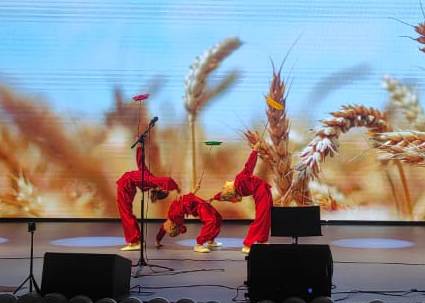 КО «Цирковая школа»Кружок «Сердце музыки»Студия эстрадного вокала «Мелодия»КО «Голос»Клуб «Защитник Родины»Количество платных направлений  – 15Количество занимающихся на постоянной основе - 123  Студия игры на гитаре «Квинта+»Спортивно-танцевальный клуб «Десятка»Студия оригинального жанра «Арена»Студия подготовки к школе «Умники»Студия эстрадного вокала «Мелодия+» Подготовка к школе «Первые уроки» Студия подготовки к школе «Букварики»Логопедический клуб «Маленький принц»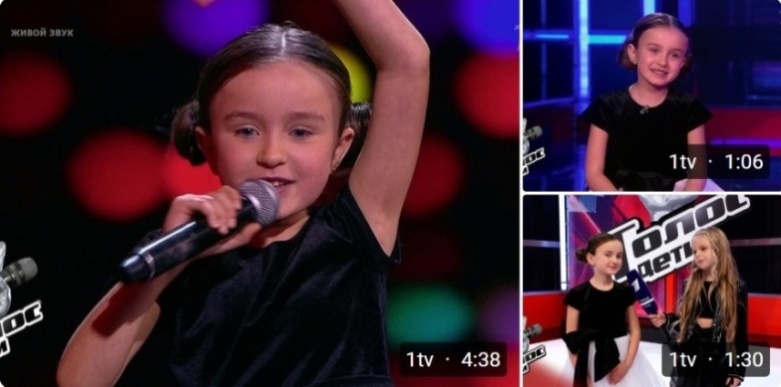 Студия классического танцаСтудия звукозаписи Художественная студия «Царицыно»Изостудия «Дети рисуют»Театральная студия «Рампа» Театр эстрадной песни «Мечта» Занимающие в досуговых студиях Театр эстрадной песни «Мечта» и Мастерская циркового искусства «Экспрессия» участники телевизионных проектов – «Лучше всех» и «Голос дети».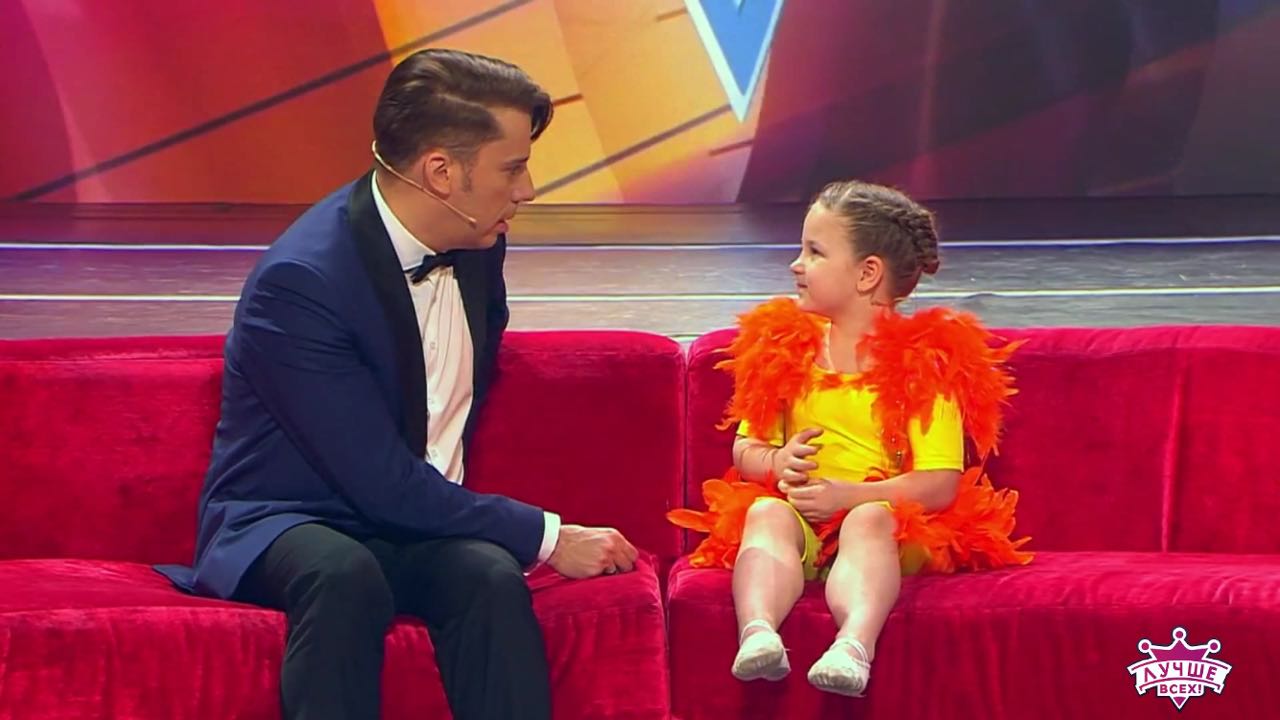 Организации занятий клубных объединений осуществляется по авторским программам, которые включают в себя ряд педагогических принципов обучающегося процесса, методических приемов, в том числе игровые методы занятий, проведение внутренних мероприятий.Физкультурно-оздоровительная и спортивная деятельность Спорт, создающий ценности спортивной культуры, всегда являлся мощным социальным средством успешной социализации. При правильной организации спортивной деятельности, она может стать серьезным и действенным средством образа жизни людей, а именно современной молодёжи. Количество  спортивных клубных объединений на бюджетной основе – 10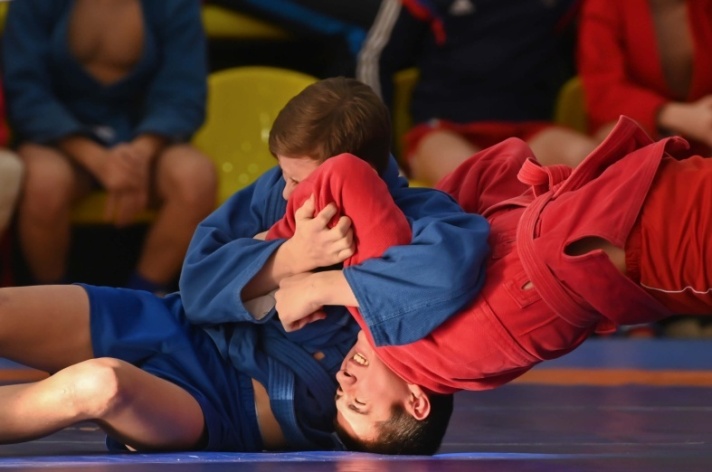 Количество занимающихся на постоянной основе - 380 чел.Секция ОФП с элементами боевого самбоГреко-римская борьбаРукопашный бойНастольный теннисСекция ОФПКлуб боевого самбо «Личность»Клуб самбо «Личность»«ОФП с элементами каратэ»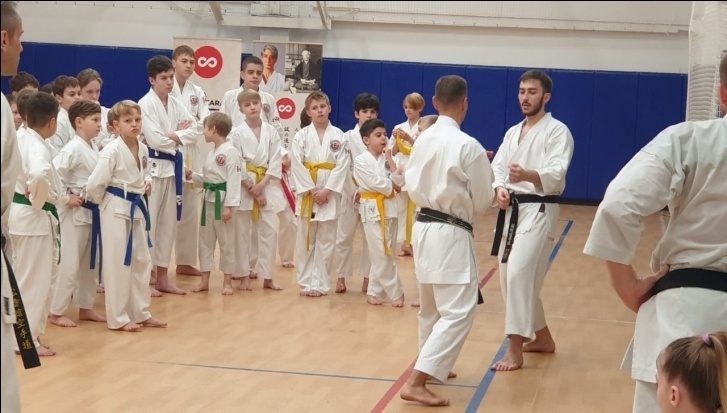 Скейтборд в ЦарицыноСекция «Тяжелая атлетика»Количество платных направлений  – 10Количество занимающихся на постоянной основе - 81  Шахматный клуб «Стань королем»Секция греко-римская борьбаСекция спортивной гимнастики «Пируэт» Секция боевого самбо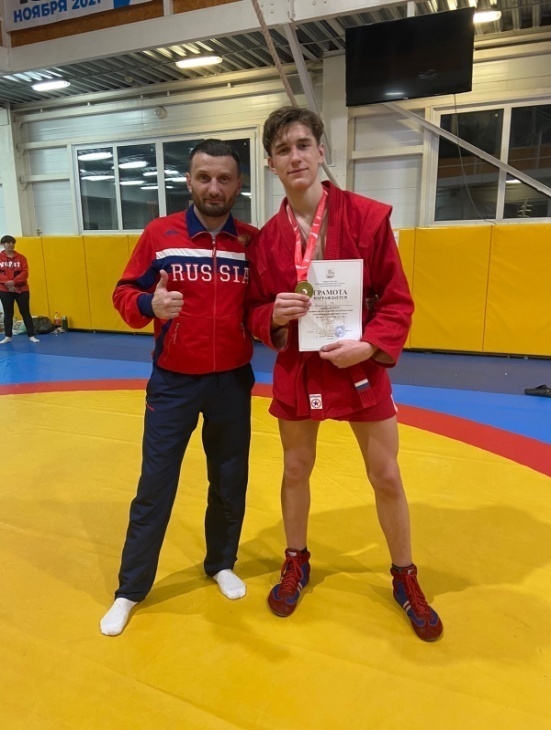 Секция Айкидо Клуб карате «Кантемировец» Секция «Карате –До»Секция «Карате»Секция самбо «Личность»Секция самбоВоспитанники спортивных секций неоднократные победители соревнований различного уровня.  Секция по Самбо: Иван Девятов победил в первенстве Московской области среди юниоров. В открытом турнире по самбо среди юношей и девушек, посвящённом «Всероссийскому дню самбо» 1 место занял Исабеков Шамиль и 3 место – Плякин Илья.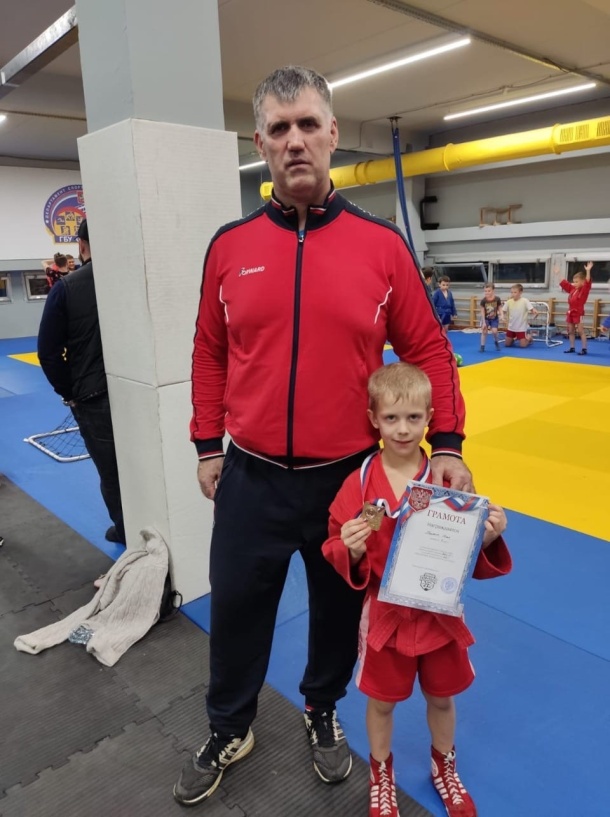 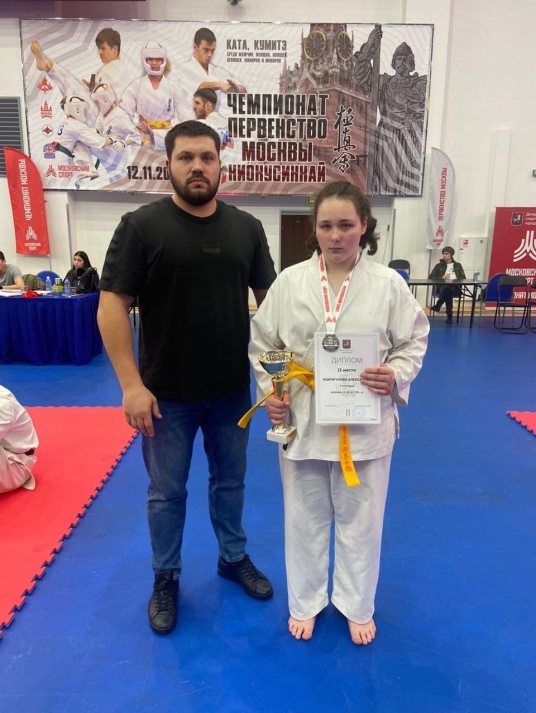 12 ноября 2022 года в МЦБИ - Первенство и Чемпионат Москвы по киокусинкай. В рамках Первенства и Чемпионата Москвы состоялось физкультурное мероприятие «Кубок Столицы». В соревнованиях приняли участие подростки, занимающиеся в секциях ГБУ «ЦД «Личность». По итогам Первенства Москвы и «Кубка Столицы» 1 места заняли Абдыразаков Арзел и Насриддинова Элнура, 2 места заняли Насридинов Анди , Ганженко Кирилл, Ишемгулова Александра; 3 места заняли Насридинов Мустафа, Павлов Максим и Рудась Дмитрий.В Твери прошёл межрегиональный турнир по боевому самбо. Кубок "Наследие" ZA Россию был разыгран в знак поддержки вооруженных сил РФ в спецоперации на Украине.
В турнире приняли участие воспитанники  Центре досуга "Личность" и заняли призовые места: 
1-е место: Котенков Михаил, 15 лет 2-е и 3-е место: Голомысов Артём, 16 лет 3-е место: Котенков Илья, 16 лет.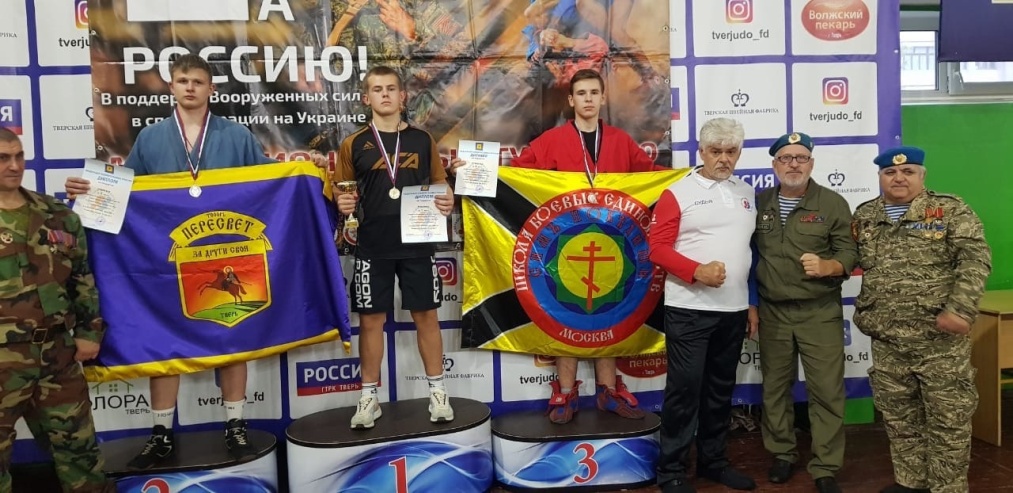 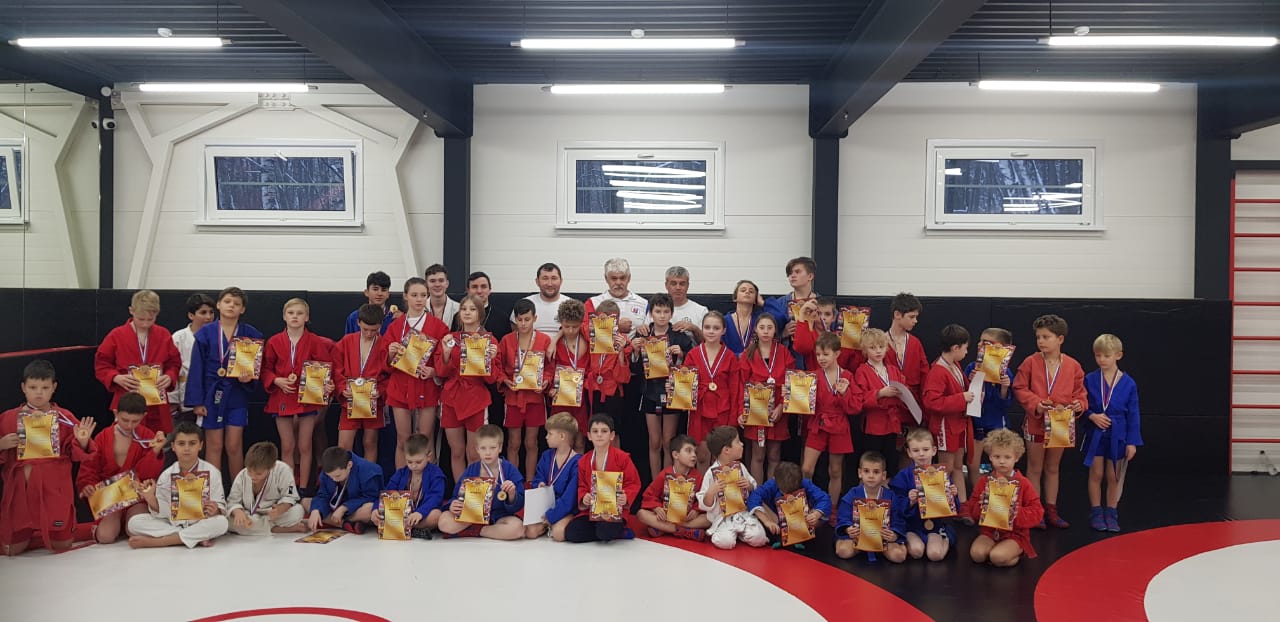 Организация и проведение мероприятий            Мероприятия являются неотъемлемой частью деятельности нашего учреждения, их характер и сроки проведения планируются заранее. В  2022 году  было организовано и проведено мероприятий - 361 в которых приняло участие -  9690 чел.  В том числе: традиционные мероприятия, в том числе приуроченные к памятным датам – 91мероприятия с участием молодежи, в том числе допризывного возраста – 86мероприятия с участием семей –9совместные мероприятия – 10мероприятия на спортивных и дворовых площадках – 48мероприятия с участием лиц с ОВЗ и подростков состоящих на учете в КДНиЗП – 12внутренние мероприятия – 85участие в  мероприятиях, в том числе в Спартакиадах по видам спорта  ЮАО – 42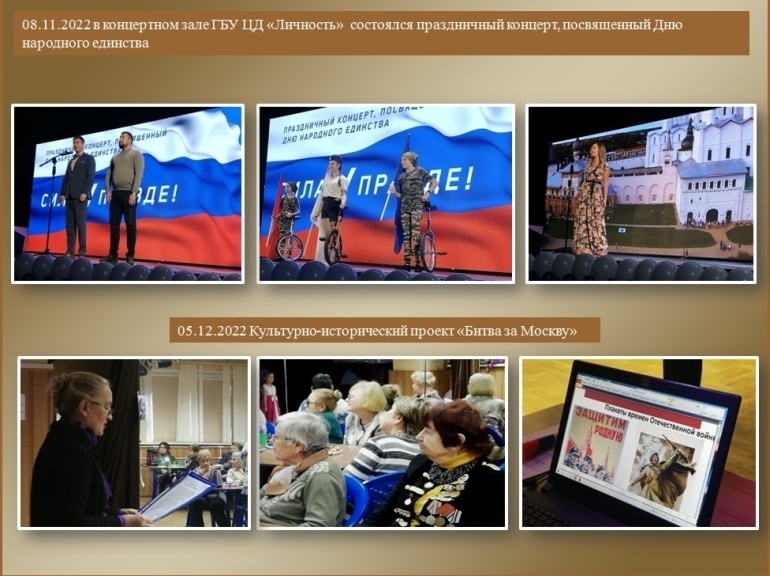 (Фото  мероприятий в Презентации)5.Взаимодействие с учреждениями и организациями В целях решения социально-значимых задач, реализации интересов населения учреждение тесно сотрудничает с общественными организациями района, учреждениями социальной сферы, общественными советниками, молодежными советами (палатами), некоммерческими организация, ведущие спортивную деятельность, средствами массовой информации и другими организациями.    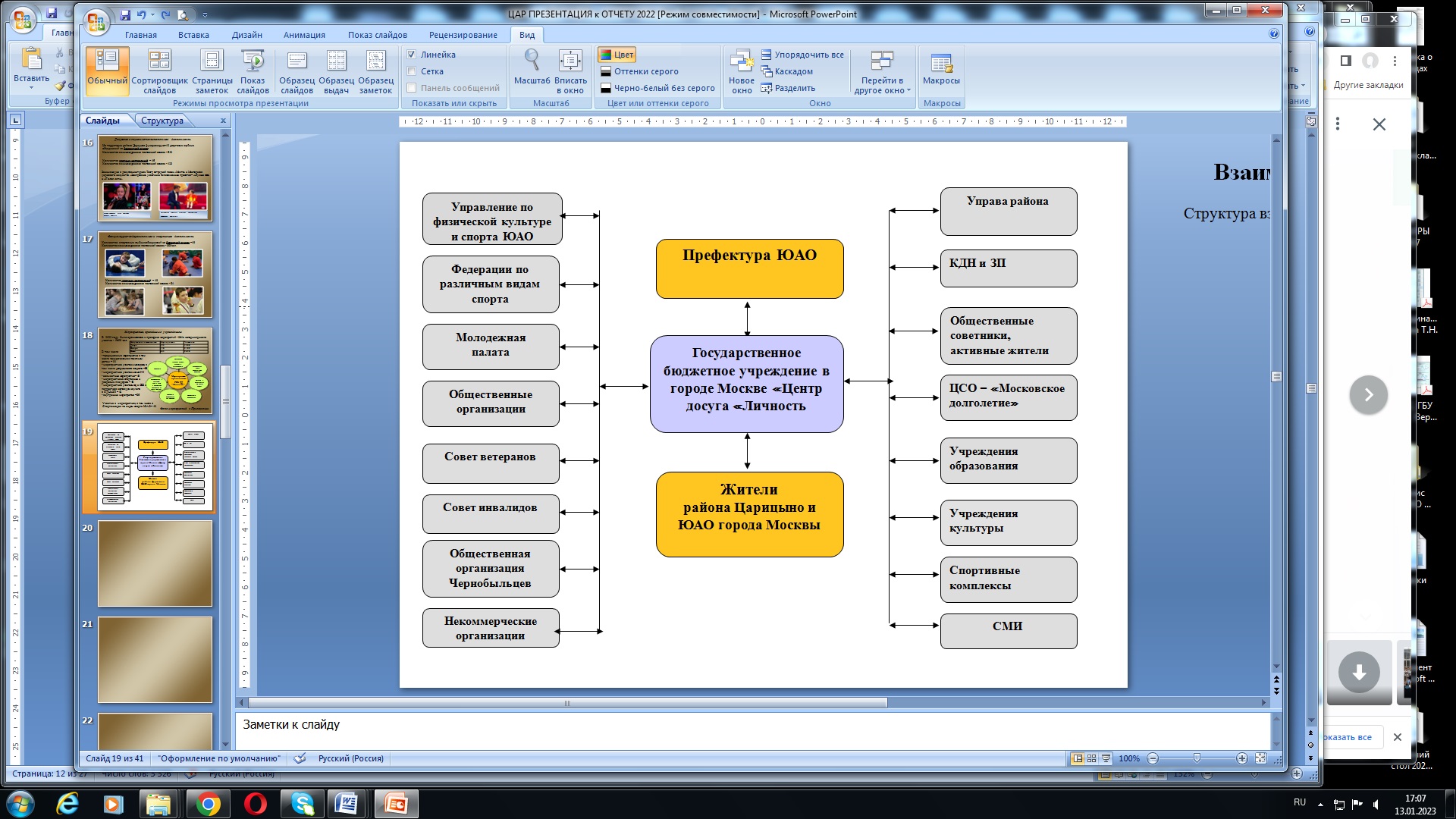 В целях реализации уставной деятельности, привлечения жителей района, в том числе лиц с ОВЗ к занятиям спорта, к участию в Спартакиадах и районных мероприятиях, учреждение взаимодействует с НКО «Новые возможности», общественной организацией инвалидов, ветеранов, а также в целях развития современной системы организации работы с населением по месту жительства, и повышения интереса у жителей различной категории, в том числе подростков состоящих на учете в КДН и ЗП, ГБУ ЦД «Личность»  тесно взаимодействует с учреждениями социальной сферы района. Учреждением заключены договора о сотрудничестве:- Управление по ЮАО Главного управления МЧС России по г. Москве- ГБОУ г. Москвы «Школа № 629 - ГБОУ г. Москвы Школа № 902 «Диалог»-ГБПОУ г. Москвы Пищевой колледж №33- ГБУ г. Москвы «Центр комплексной реабилитации инвалидов «Бутово»-Московская городская организация Общероссийской общественной организации инвалидов «Всероссийское ордена Трудового Красного Знамени общество слепых». Тесно сотрудничаем с Территориальными Центрами Социального обеспечения ЮАО и ГБУ г. Москвы Центр поддержки семьи и детства «Планета Семьи» ЮАО.6.Работа с несовершеннолетними, в том числе состоящими на учете в КДН и ЗП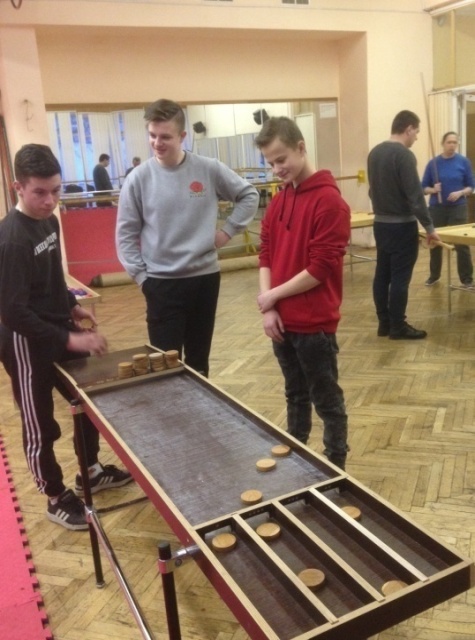 В целях профилактики правонарушений в молодежной среде, основной задачей  учреждения является привлечение к творческим занятиям, физической культурой и спортом всех социально-демографических групп населения, в том числе детей-сирот, детей, оставшихся без попечения родителей и подростков состоящие на учете в КДНиЗП. В 2022 году состоящих на учете в КДНиЗП  - 10 человек.Привлечено к занятиям – 3 человека.Учитывая специфику работы с несовершеннолетними состоящие на учете в КДНиЗП, возрастную категорию подростков, их желание заниматься другими видами спорта не имеющих в нашем учреждении, им были предложены спортивные и досуговые направления в других учреждениях расположенные на территории ЮАО, вблизи от места жительства, а также спортивные направления в Москомспорте ЮАО.  	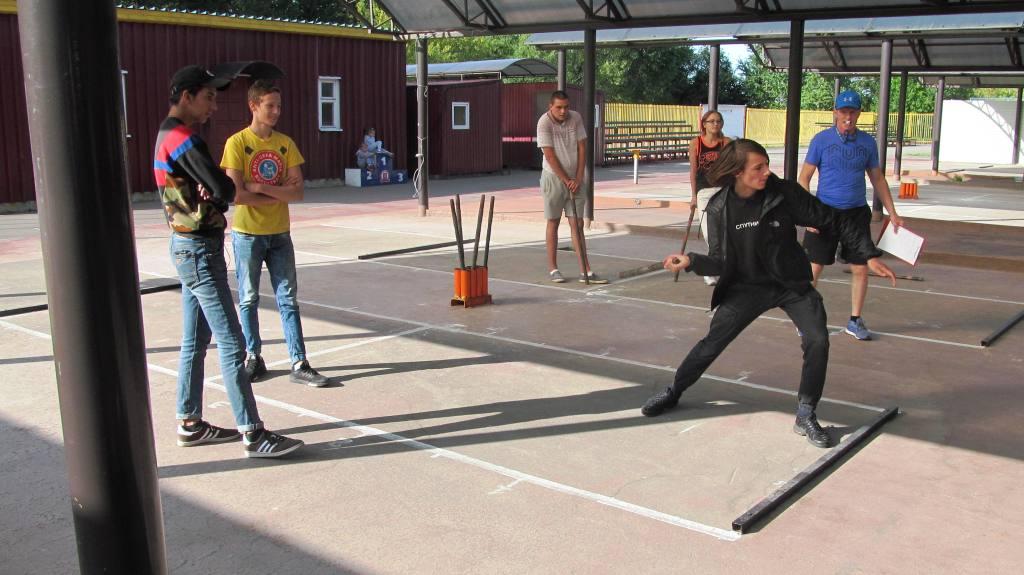 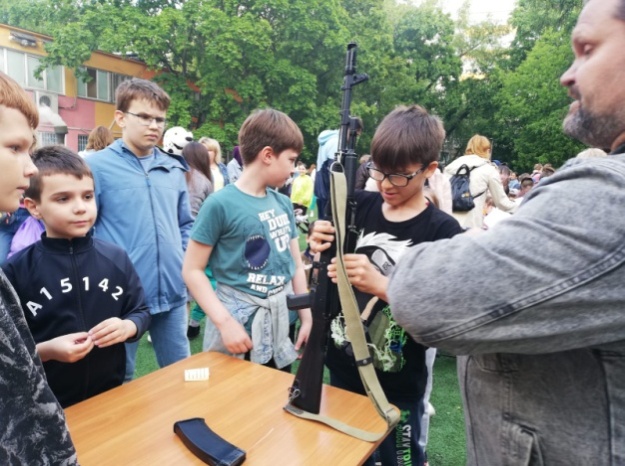 Несовершеннолетние состоящие на учете в КДНиЗП, принимают участие в Спартакиадах «По профилактике правонарушений среди несовершеннолетних», массовых мероприятиях организованные ЦД «Личность». 24 июня 2022 года проведено информационно—профилактическое мероприятие «Мой выбор - жизнь!», приуроченное к Международному дню борьбы с наркоманией. 02.08.2022 состоялась экскурсия для подростков, в том числе состоящих на учете в КДНиЗП в возрасте от 10 до 15 лет в Центр профессиональной подготовки ГУ Росгвардии по Москве имени Зайцева по адресу: ул. Дорожная, д. 58, корп. 3, стр. 15. В течение всего мероприятия дети посетили музей, кабинеты криминалистики и спецсредств, полосу препятствий, спортивный зал и тир. Экскурсия всем понравилась, а некоторые участники даже изъявили желание поступить в данный Центр. 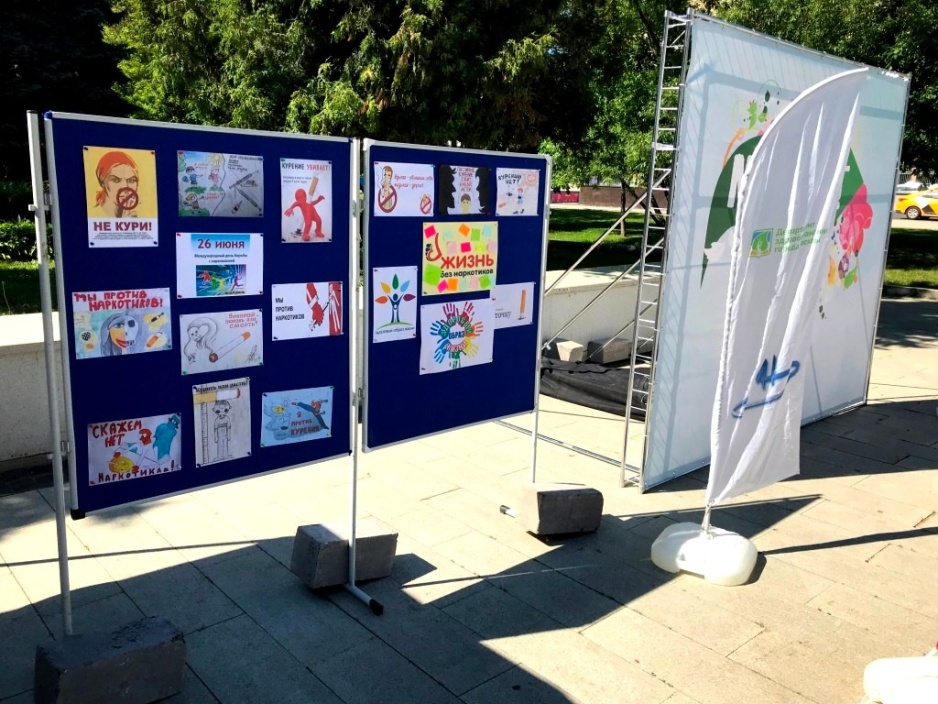 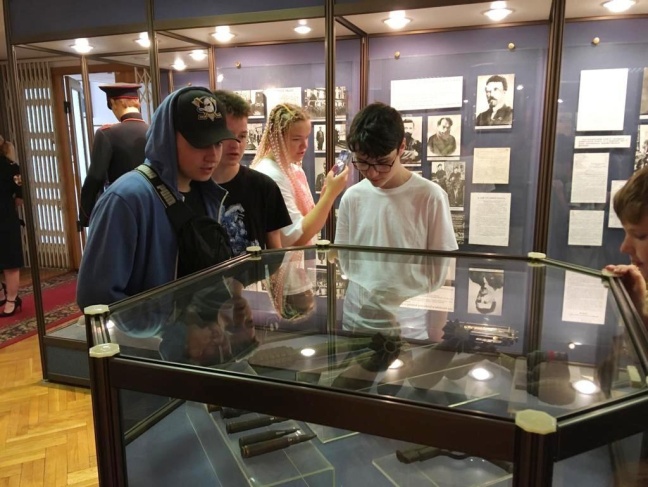 7.Взаимодействие с общественными СоветникамиУчреждение активно взаимодействует с общественными советниками. Их энергия и позитив настраивает на долговременное сотрудничество. 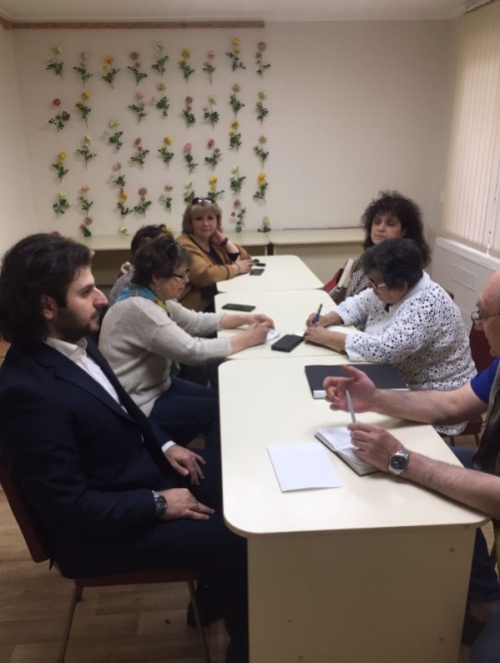 В 2022 году с их участием было проведено немало мероприятий, и наша задача продолжать и развивать взаимодействие. 01.06.2022 Рабочая встреча общественных советников, активных жителей района и представителей молодежной палаты. Обсуждались вопросы взаимодействия, проведение совместных мероприятий на текущий период.  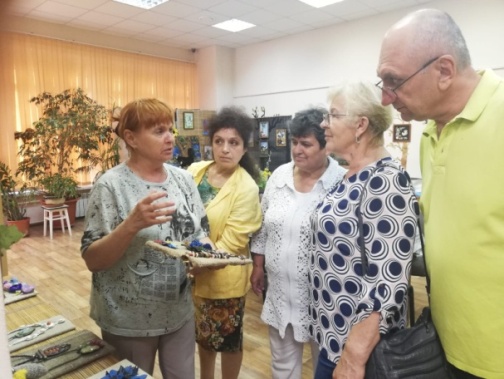 14.07.2022 Экскурсия для жителей района и  общественных советников выставки «Цветочные фантазии» выставка декоративно-прикладного творчества студии «Арт-Эль»  09.08. 2022 на Медиков, д.3 был проведен Культурный интерактив «Интересные факты». 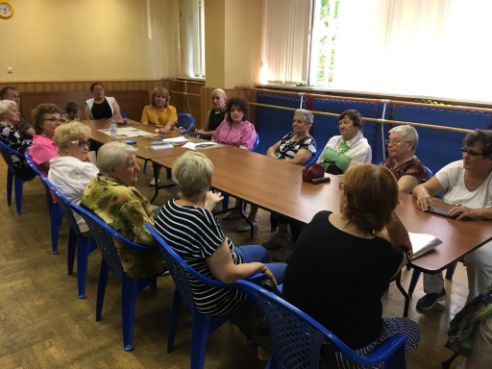             28.07.2022 «Вечер памяти В.Высоцкого». День памяти - поэта, актера, барда, композитора Владимира Высоцкого, организовали  активные жители района, члены Поэтического клуба. 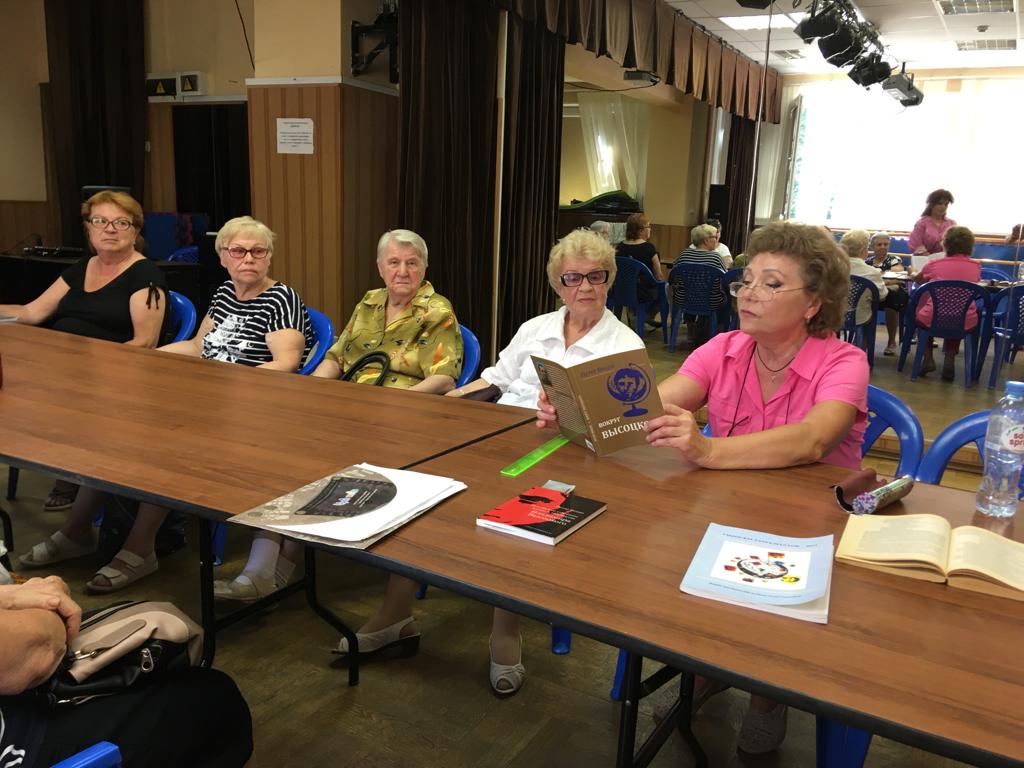 12 июня была проведена совместная Акция ко Дню России (записан видеоролик). Принимали участие в памятном мероприятии «Будем помнить всегда Беслан» и Культурно-историческом проекте «Битва за Москву». 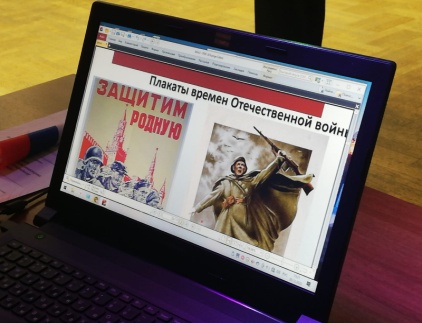 Общественные советники принимали участие во всех значимых мероприятиях района и округа.Организовано мероприятий -148.Участие в городских и федеральных программах и проектахГородской проект «МОСКОВСКОЕ ДОЛГОЛЕТИЕ» стартовал в столице в марте 2018 года. Он проходят в рамках проекта  «Здоровая Москва».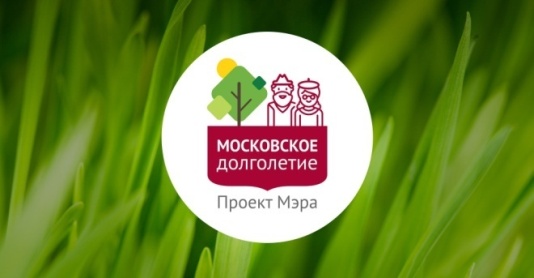 В 2019 г. ГБУ «Личность» была подана заявка в Департамент труда и социальной защиты населения города Москвы на получение гранта для развития и участия в проекте «Московское долголетие». Принципиальное отличие этого конкурса от других — акцент на услуги в соцсфере и помощь конкретному благополучателю.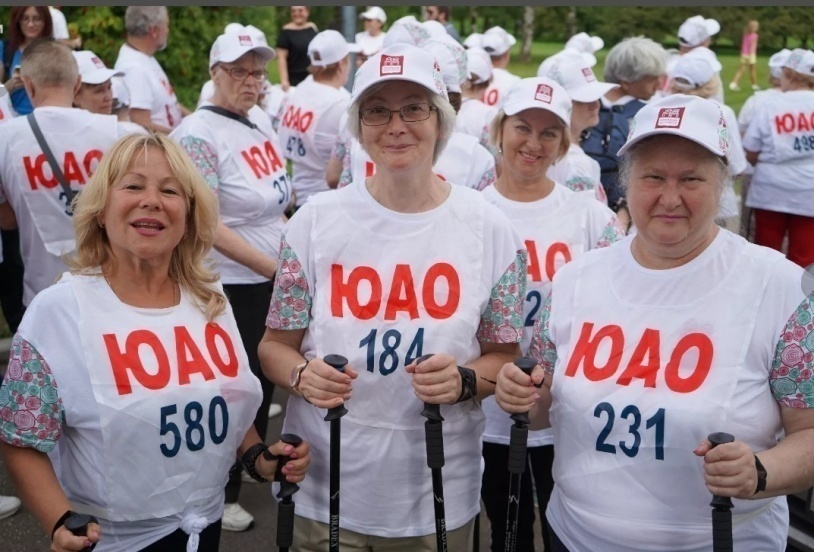 На сегодняшний день идея воплощена в жизнь. В учреждении осуществляется деятельность по программе «Московское долголетие» по 9 направлениям и привлечено к занятиям более 150 человек взрослого населения.«СПОРТИВНЫЕ ВЫХОДНЫЕ» — это новая возможность для жителей вновь вернуться в спорт, выбрать для себя интересное направление и тренироваться на открытом воздухе под руководством опытных тренеров.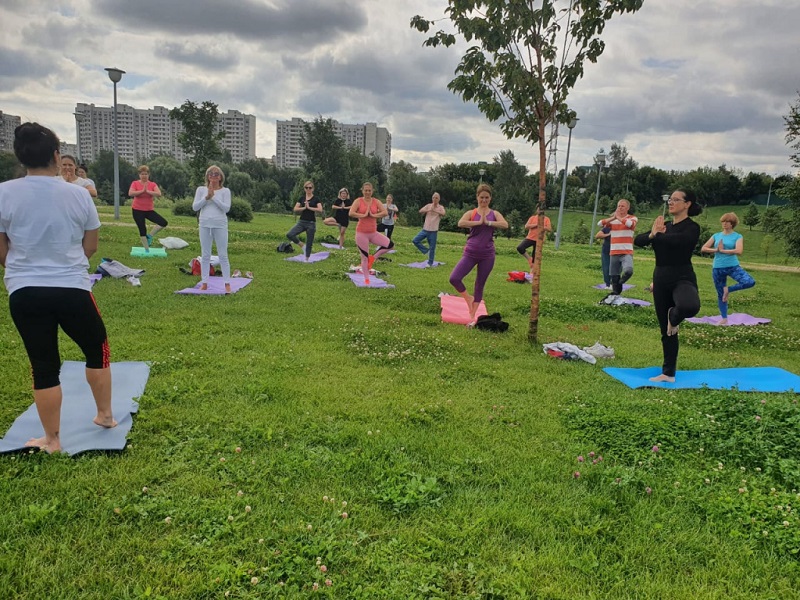 	 ЦД «Личность» активно принимает участие в данном проекте. Привлечено к регулярным занятиям более 60 человек. Федеральный проект партии «ЕДИНАЯ РОССИЯ» - «ДЕТСКИЙ СПОРТ».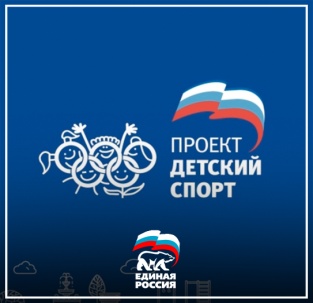 Главными целями данного проекта - вовлечение в здоровый образ жизни молодого поколения, приобщение к занятиям физической культуры и спорта, воспитание патриотизма.В рамках данного проекта 17.09.2022 Центр досуга «Личность» посетил Православный центр образования имени преподобного Сергия. 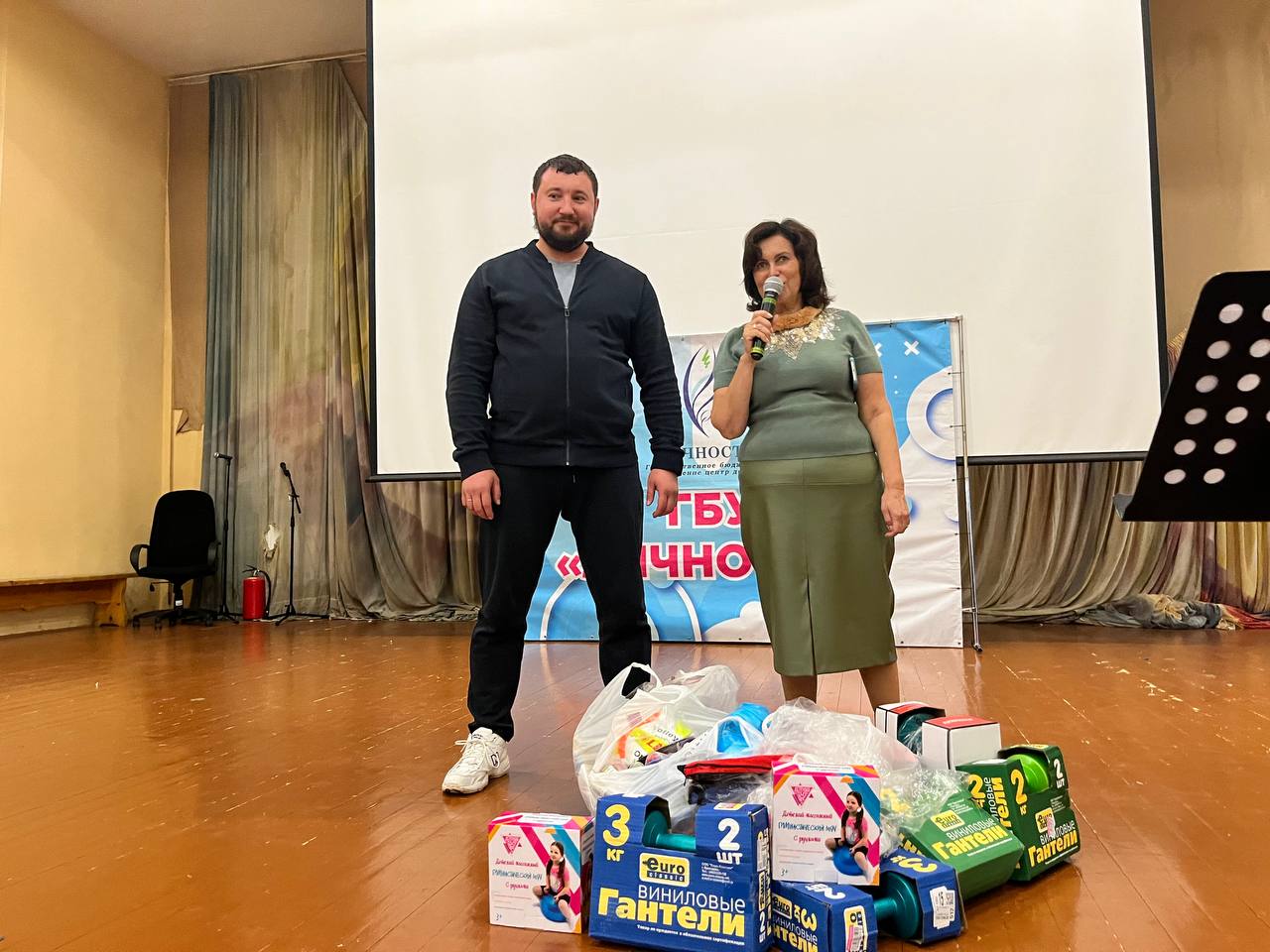 В Православном центре сейчас находятся 198 детей из Донбасса, у многих есть семьи на родине, есть дети-сироты. Всего в Подмосковье 23 тысячи человек из ЛНР и ДНР, половина из них дети. 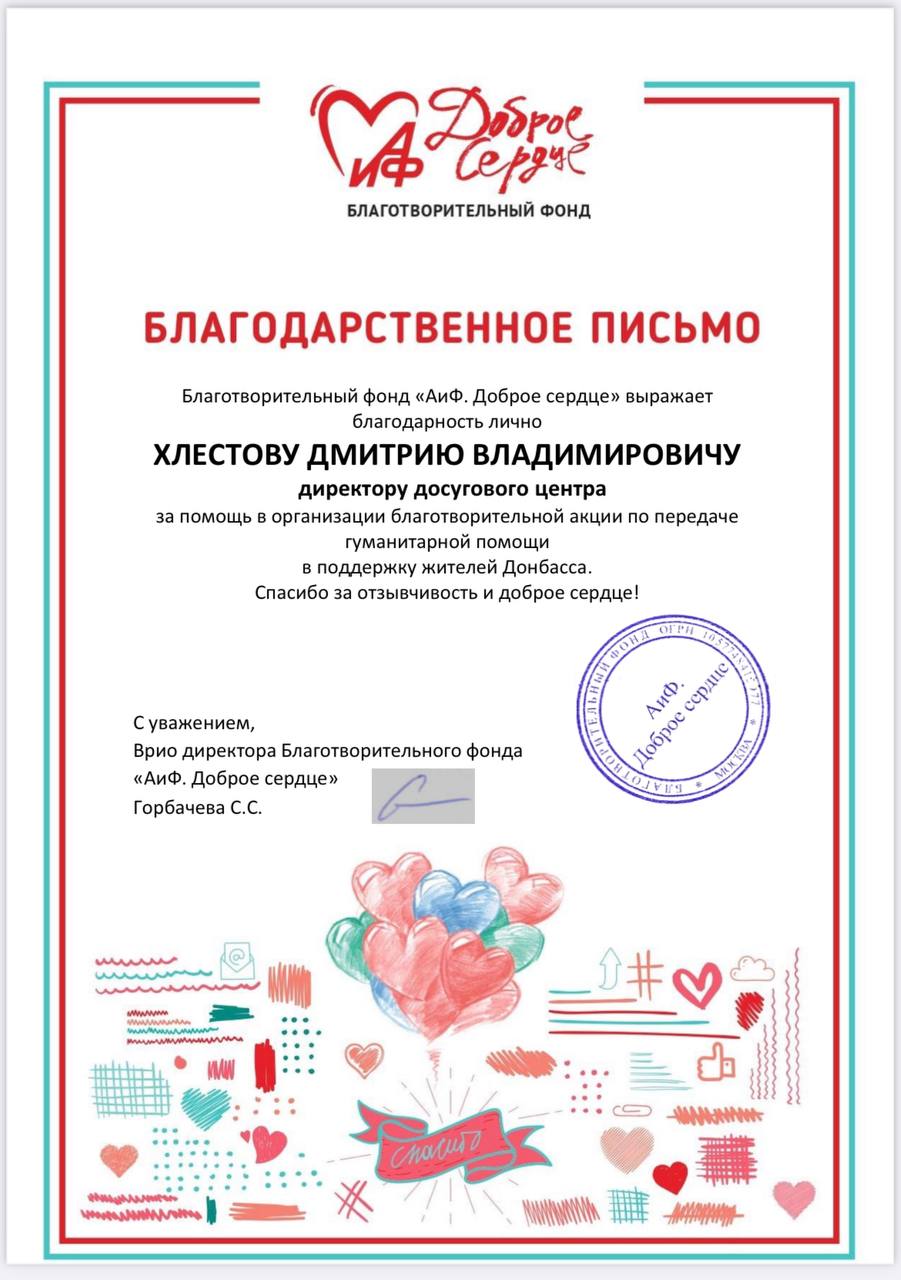 ЦД «Личность» на регулярной основе организовывает выездные благотворительные Акции. Коллективы нашего центра проводят концертные и развлекательные программы, дарят спортивный инвентарь для детей Донбасса, а также порадовали их красочным представлением к Новому году, спектаклем «Двенадцать месяцев», встречей с Дедом Морозом и Снегурочкой, вручением сладких подарков каждому ребенку.В апреле 2022 года коллектив ЦД «Личность» организовали автопробег с улицы Медиков, д.3 до лагеря в г. Пушкино чтобы доставить гуманитарную помощь детям Донбасса, а также порадовать их большой концертной и спортивной программой.Новый проект «СПОРТИВНОЕ ЛЕТО», который стартовал 10 июня 2022 года, это дополнение к уже существующему проекту «Детский спорт». ДЦ «Личность» на территории района Царицыно, в летний период, для детей, оставшихся в черте города, организовал более 30 мероприятий «Праздник двора»,  «Выходи во двор», «Открытые тренировки», в которых приняли участие более 2000 человек. 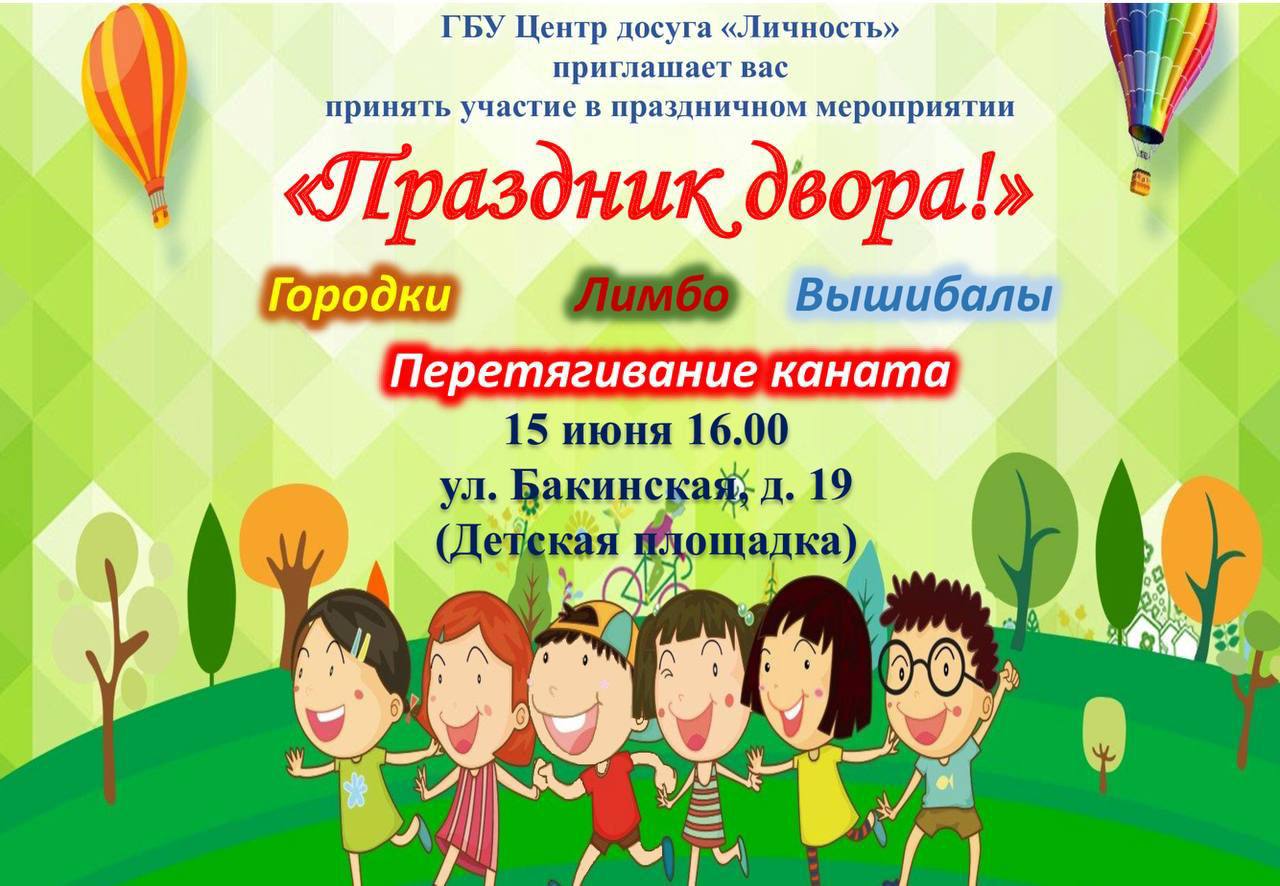 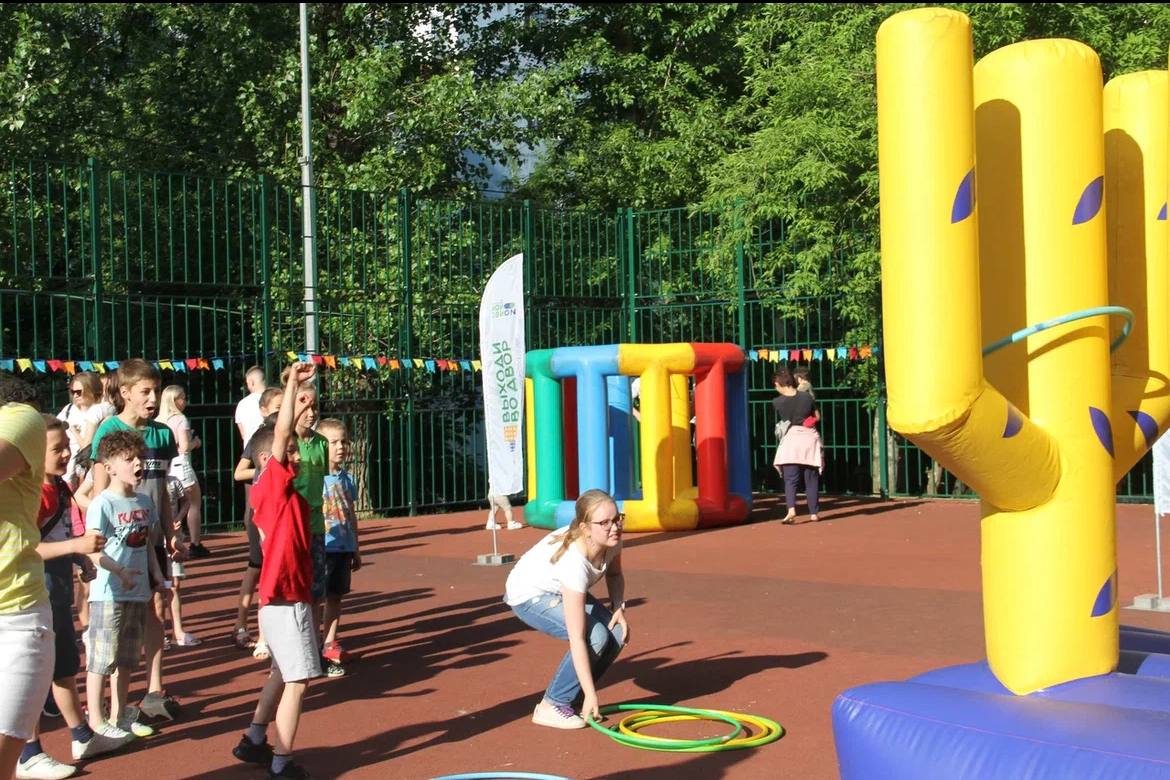 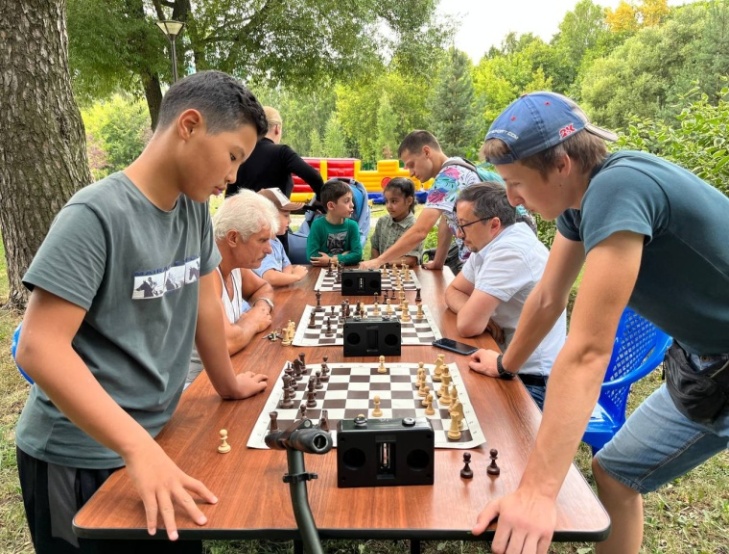 9.Участия в Спартакиадах Южного административного округаЦентр досуга «Личность», активно принимает участие в спортивно-массовых мероприятиях и Спартакиадах, проводимые Москомспорта ЮАО: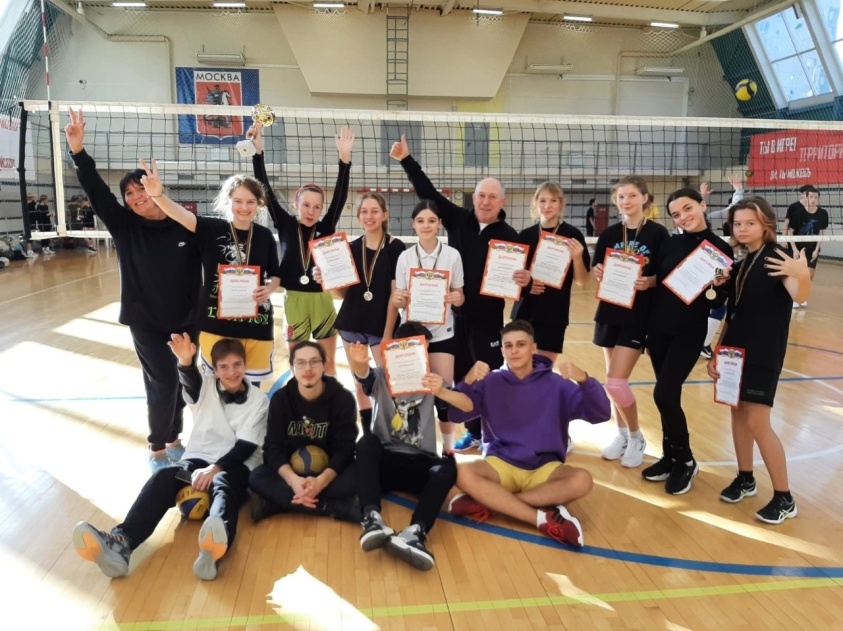 - «Спортивное долголетие»;  - «Московский двор - спортивный двор»; -«Спорт для всех»;-«Всей семьей за здоровьем»;- «Мир равных возможностей». В Спартакиадах также принимают участие жители района с ограниченными возможностями здоровья и активные жители района.  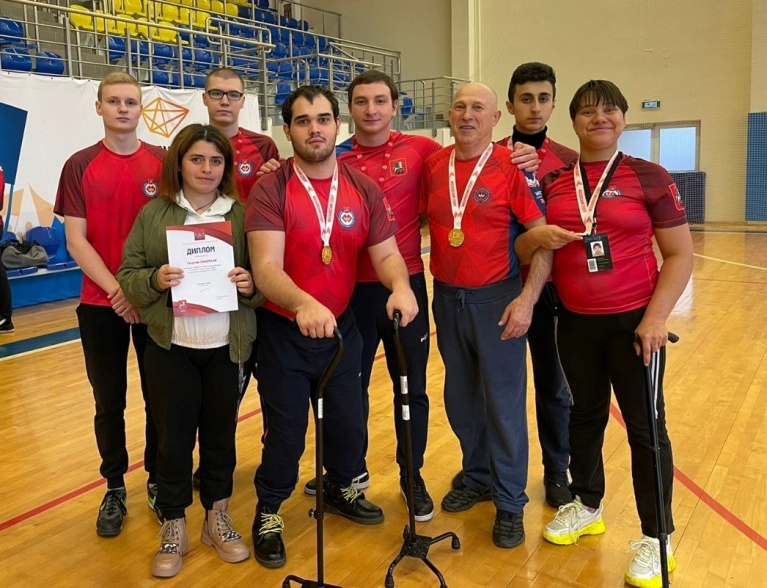 В период 2022 года приняли участие в 42 мероприятиях, в том числе в Спартакиадах по видам спорта ЮАО.Так же Центр ежегодно принимаем участие Городском смотре-конкурсе «Московский двор - спортивный двор».В 2022 году были направлены конкурсные работы по двум номинациям. По результатам оценки критериев деятельности ЦД «Личность», городской комиссией присвоено: 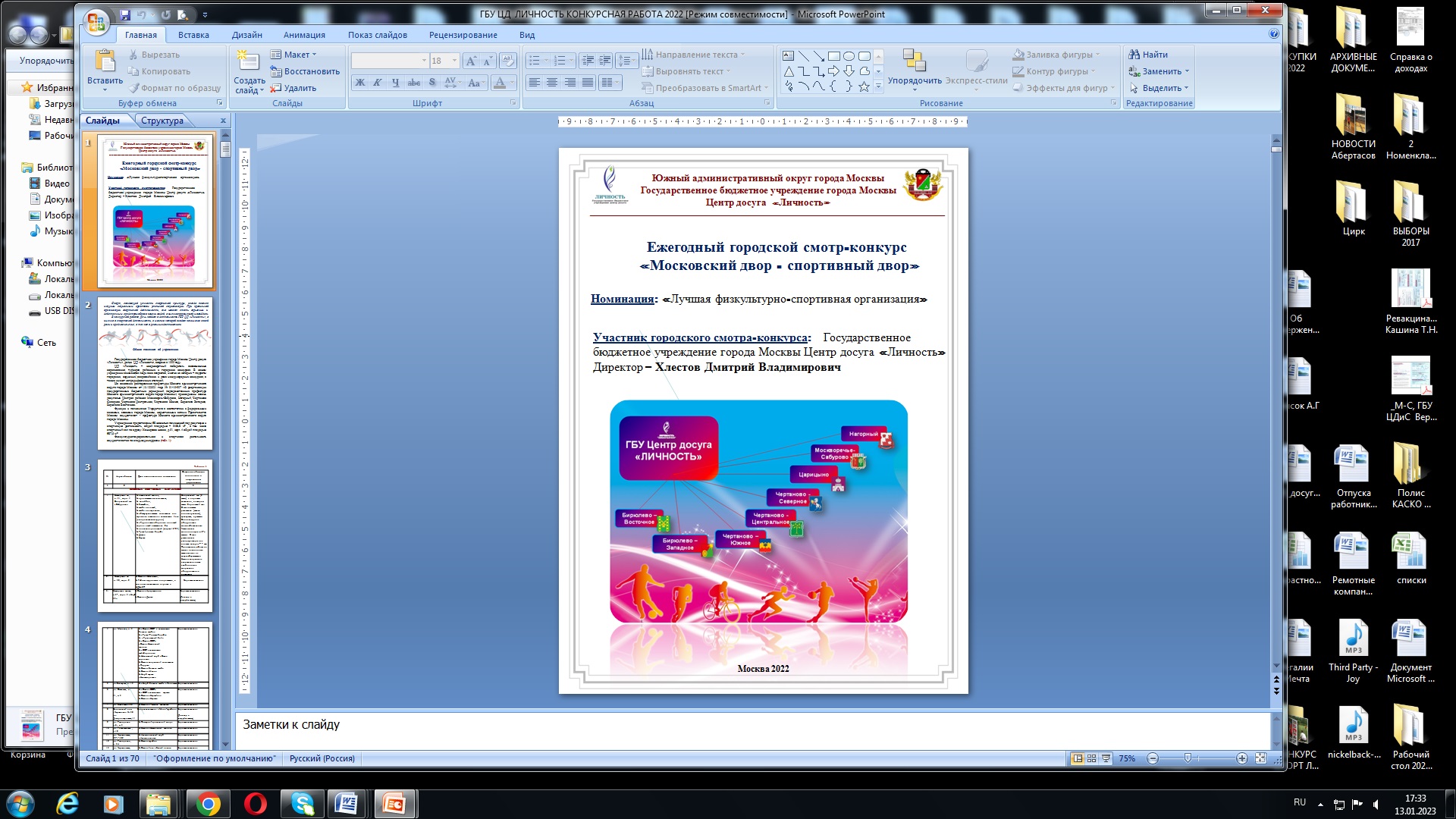 1 место в номинации "Лучшая физкультурно-спортивная организация" среди физкультурно-спортивных организаций, предоставляющих физкультурно-оздоровительные услуги по месту жительства гражданам в городе Москве. 2 место в номинации - "Лучший спортивный двор" среди администраций муниципальных образований и управ районов города Москвы. 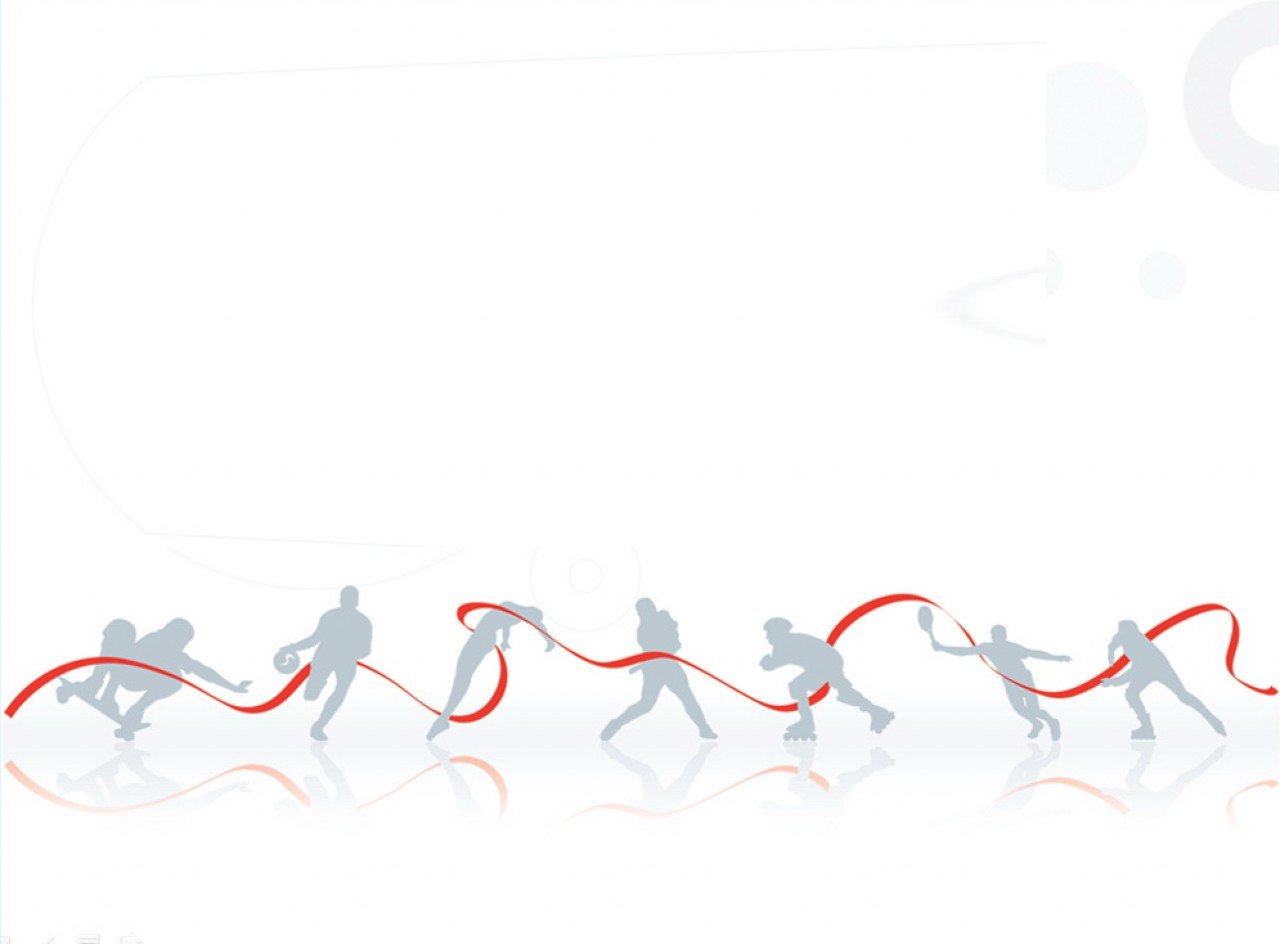 10.Информационно – коммуникационная, агитационно-пропагандистская деятельность и средства информирования населенияВопрос об информировании населения, находится на постоянном контроле в ЦД «Личность». 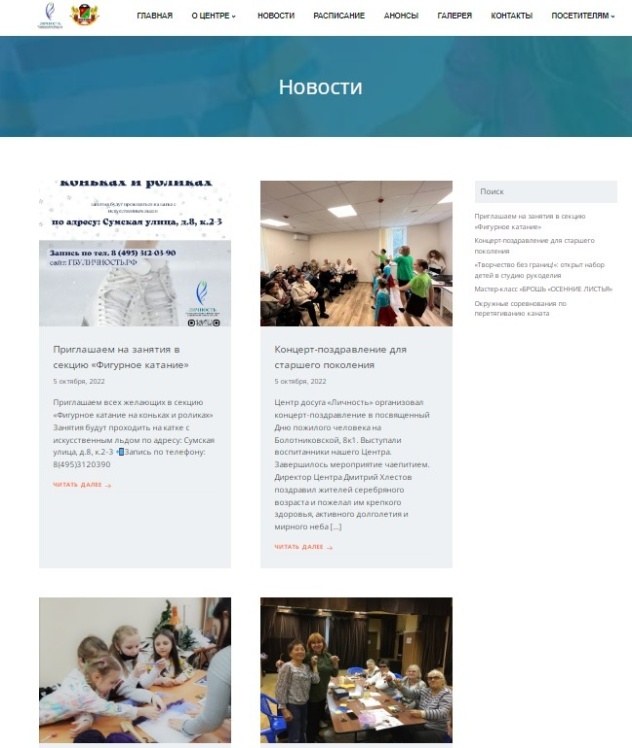 Учреждением изготовляются лифлеты (буклеты), флаера для информирования жителей о деятельности учреждения. Обеспечена системность и взаимодействие сайта  ЦД «Личность» гбуличность.рф, сайтов управ районов, и электронной версия газет, где не реже двух раз в неделю размещается информация о планируемых мероприятиях, планы работы, статьи и фото проведенных мероприятий, а также в анонсе размещаются афиши с указанием даты, место проведения и программы мероприятия. 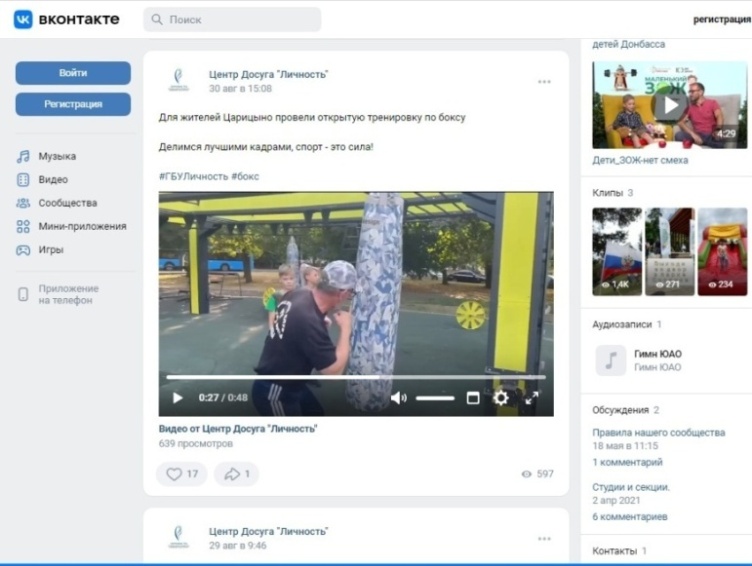 Созданы странички в Контактах структурных подразделений, для более удобного информирования населения. К проводимым мероприятиям, изготавливаются афиши, и раздаются справочно-информационные листки и буклеты. В электронной версии районной газеты, регулярно освещаются работа, проводимая учреждением. 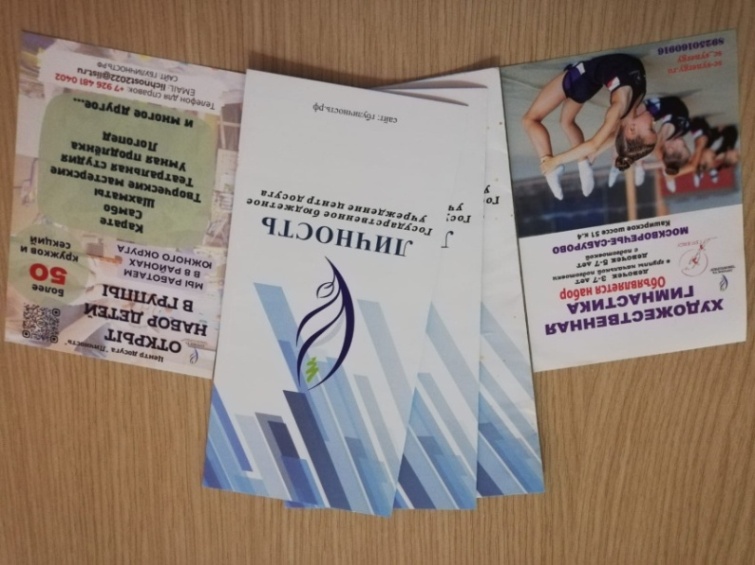 За период 2022 года на сайте опубликовано – 482 анонса, информация и видеоматериалы о проведённых мероприятиях.   Ежедневно сайт посещают более 500 раз.Средства информирования населения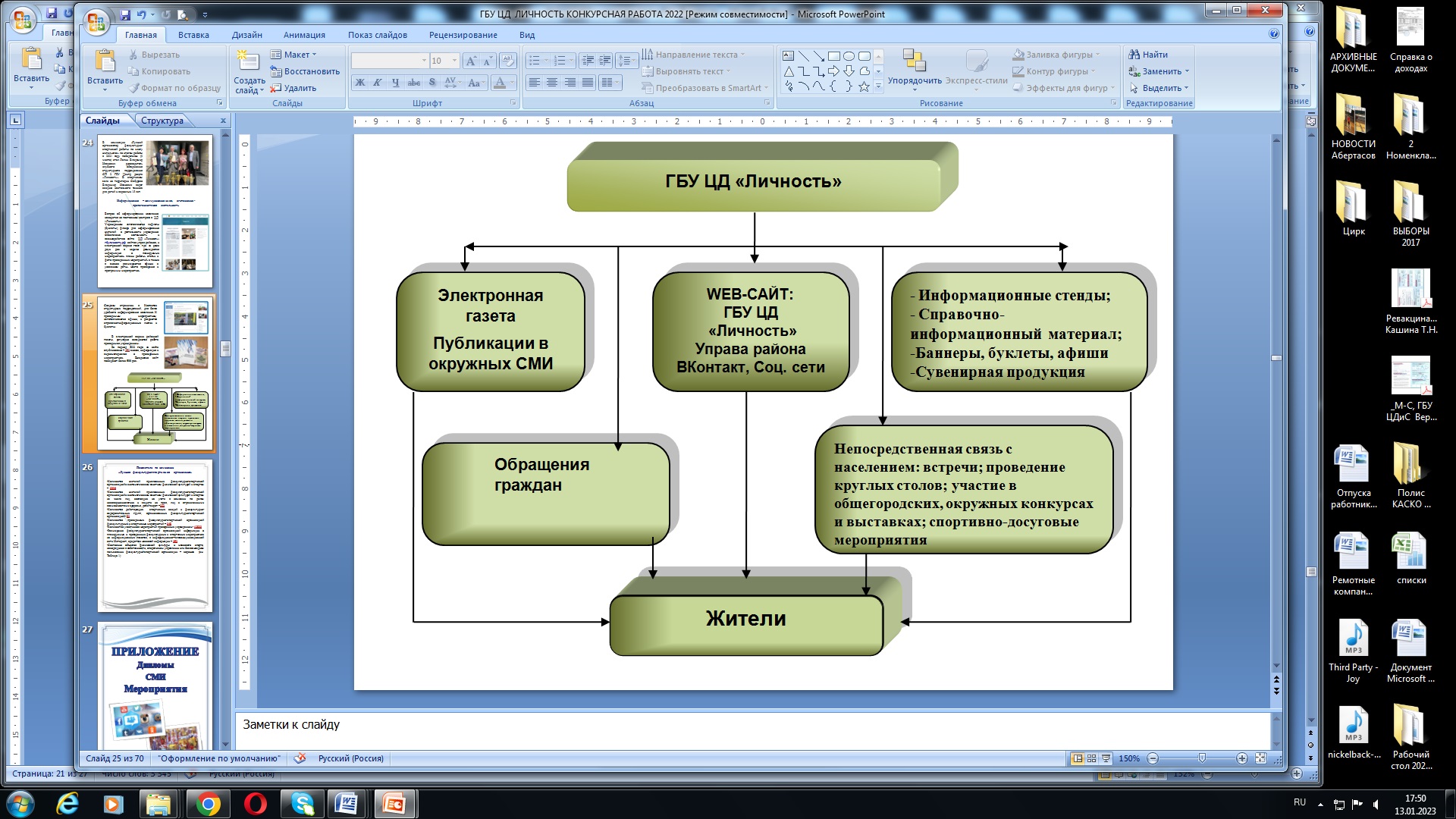 ЦД «Личность» идет в ногу со временем, мы понимаем, насколько сейчас важна доступность информирования населения и стараемся не останавливаться на достигнутом.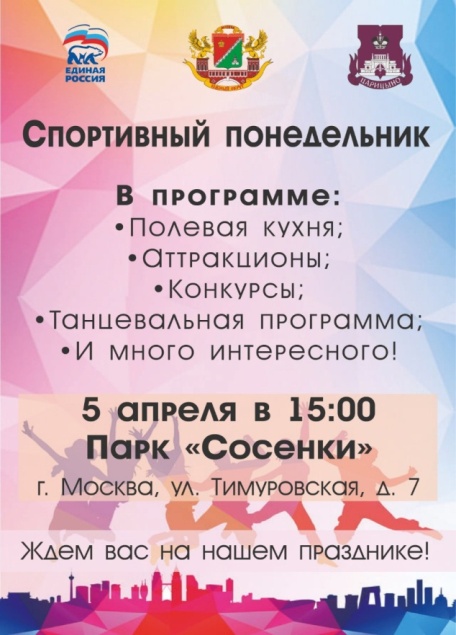 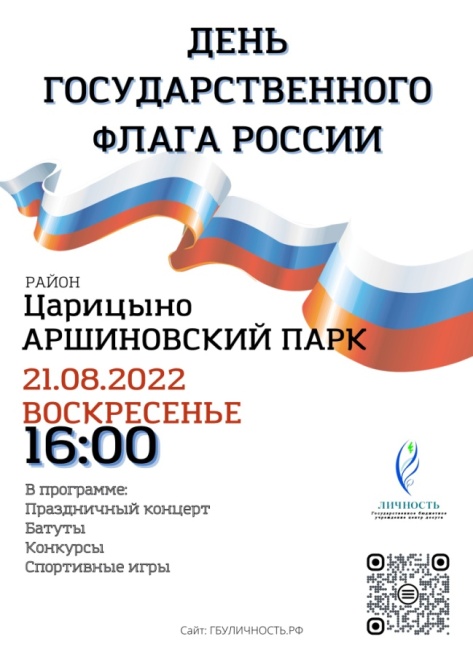 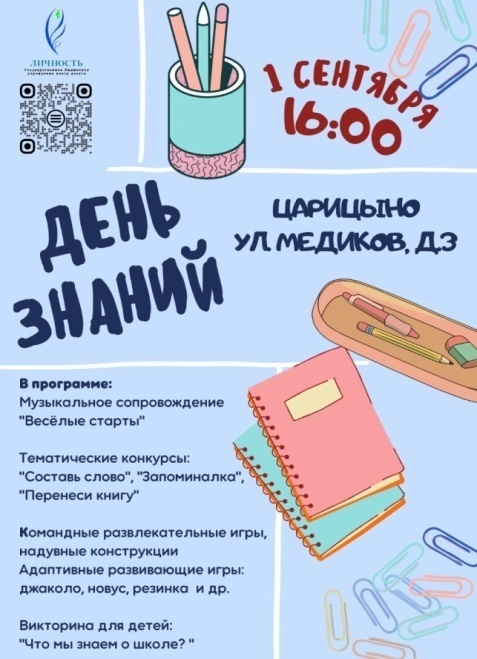 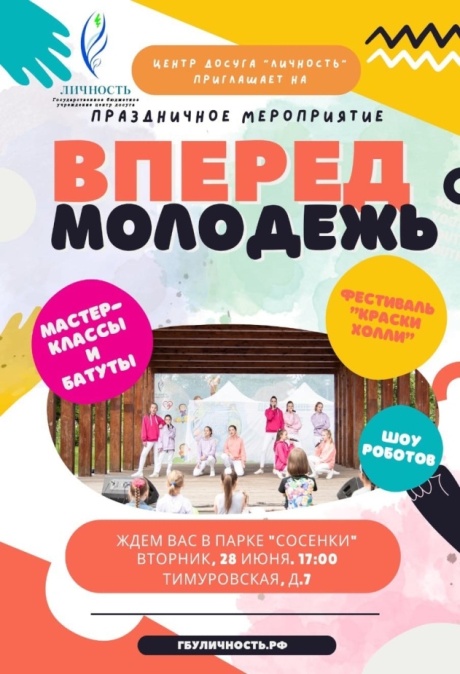 Структурное подразделение 2Количество человекШтатных ед. Руководитель структурного подразделения 11,00Отдел по досуговой и социально-воспитательной работе2422,75Отдел по физкультурно-оздоровительной и спортивной работе1816,00Вспомогательный персонал (администраторы, уборщицы)65,00Итого: 4944,75Квалификация сотрудников:с высшим образованием30неполное высшее1профессиональное 4среднее специальное 13основное общее1в том числе:с учёной степенью1мастер спорта6призёры Мира 2чемпионы Европы 3чемпионы России 6Направление деятельностиМероприятияУчастникиДосуг1934588Спорт1485102Всего:3619690